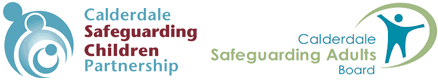 Request for New Multi-Agency TrainingThe Joint Learning and Improvement Sub-Group approves the training offered through the Safeguarding Adult and Child Multi-Agency Training Programme. Where partner agencies have identified a knowledge gap and believe that a multi-agency learning response is required, this form can be completed and returned to sally.fletcher@calderdale.gov.uk .  This request will then be discussed at the Sub-Group meeting to consider the best options for proceeding. DateNameOrganisationContact email telephoneTopicHow was the learning gap identifiedRequired outcomeAny further informationDate of meeting Outcome reported back to referrer. 